13 DIALOGUE bienvenue à Parisbonjour tout le monde, bienvenue chez nousbonjour, merci, voici un petit cadeauah merci, c’est gentil, fallait pasc’est un objet typiquement suédoisah, qu’est-ce que c’est? c’est jolic’est l’obélisque de verre qui se trouve à la Place Sergel à Stockholm; c’est une place très connue dans notre villemerci beaucoup, c’est gentil; je vous fais la biseallez, je vous offre un petit verre; installez-vous là-basmerci, quel restaurant sympaje vous donne des diabolos; qu’est-ce que vous voulez comme goût?qu’est-ce que vous avez?j’ai tout: framboise, fraise, citron, miel, orange, pêche, vanille, melon, myrtillemoi, je prends un diabolo-prune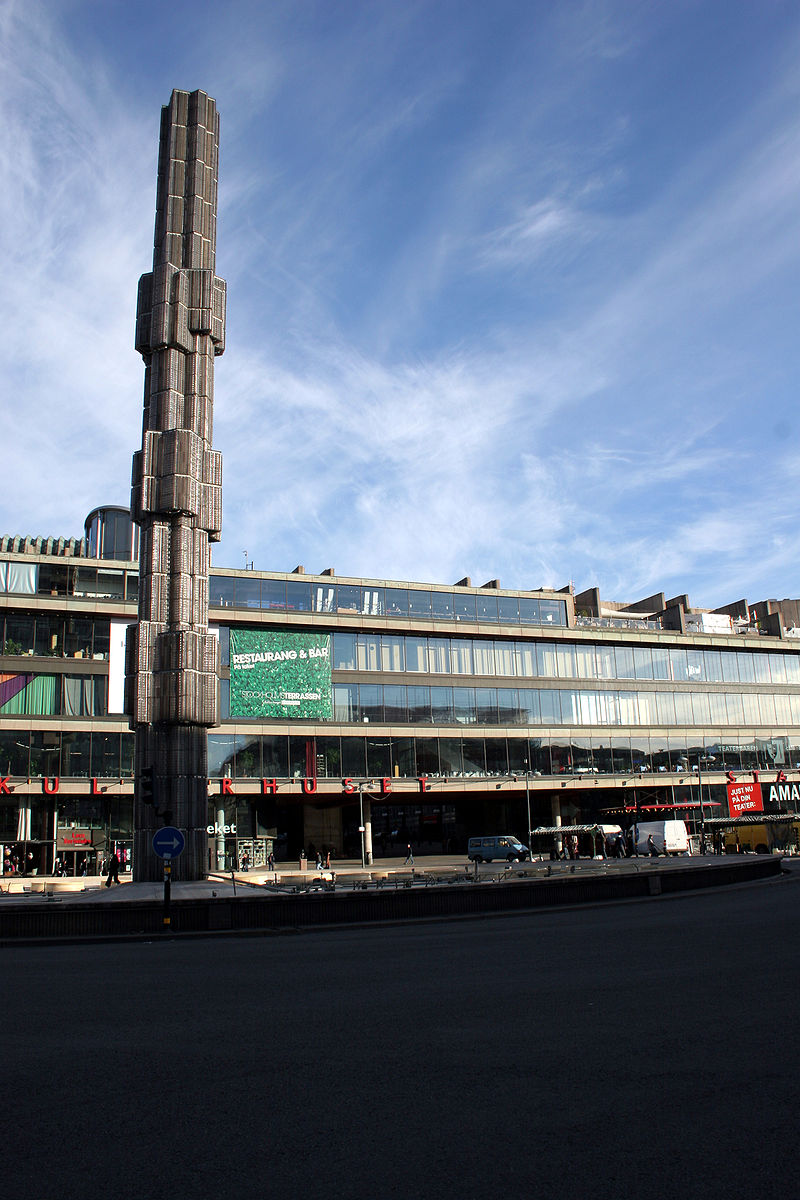 et moi, je voudrais un diabolo-citron vertd’accord, je vous apporte ça tout de suitevoilà je vous présente mon frère Michelbonjour, tout le monde!bonjour Michelcomment allez-vous?ça va très bien et vous?très bien  merci, alors vous êtes d’où?on vient de Suèdeet qu’est-ce que vous avez visité aujourd’hui?on a visité le Notre Damevous êtes arrivés quand?on est arrivé cet après-midiah bon, vous venez juste d’arriver; le voyage s’est bien passé?très bien, c’est rapidevous êtes fatigués alors?oui, un peuvous êtes à l’hôtel?oui, vers la Place de la Bastilled’accord, c’est un quartier sympa, ce n’est pas loin d’icicombien de temps restez-vous à Paris?on reste quatre joursah c’est bien, vous allez visiter Paris alors?oui, et on va faire du shoppingah oui, bien sûr, à la Défense il y a beaucoup de magasinset vous habitez ici?non, j’habite dans la banlieueet c’est votre restaurant?oui, c’est à mon frère et moi; on est ici depuis 26 anset vous venez de quel pays?on vient d’Egypte, on est Egyptiens; vous connaissez l’Égypte?ah non, pas du tout; quelle est la capitale?c’est Le Caïre; c’est une très grande villeet voilà vos diabolosbon, à votre santé et bienvenue à Parisà la vôtre!